Ш У Ö МП О С Т А Н О В Л Е Н И Еот 8 апреля 2019 года                                                                                                                  4/18Республика Коми, с. КуръяОб утверждении Порядка предоставления в аренду муниципального имущества муниципального образования сельского поселения «Куръя», включенного в перечень  муниципального имущества муниципального образования сельского поселения «Куръя», свободного от прав третьих лиц (за исключением имущественных прав субъектов малого и среднего предпринимательства),  субъектам малого и среднего предпринимательства и организациям, образующим инфраструктуру поддержки субъектов малого и среднего предпринимательстваВ целях упорядочения поддержки субъектов малого и среднего предпринимательства, руководствуясь Федеральным законом от 24.07.2007 N 209-ФЗ "О развитии малого и среднего предпринимательства в Российской Федерации", Федеральным законом от 26.07.2006 N 135-ФЗ "О защите конкуренции" администрация сельского поселения «Куръя»ПОСТАНОВЛЯЕТ:1.УтвердитьПорядок предоставления в аренду муниципального имущества муниципального образования сельского поселения «Куръя», включенного в перечень  муниципального имущества муниципального образования сельского поселения «Куръя», свободного от прав третьих лиц (за исключением имущественных прав субъектов малого и среднего предпринимательства),  субъектам малого и среднего предпринимательства и организациям, образующим инфраструктуру поддержки субъектов малого и среднего предпринимательства, согласно приложению к настоящему Постановлению.2. Настоящее Постановление вступает в силу со дня его официального обнародования.3. Контроль за исполнением настоящего Постановления оставляю за собой.Глава сельского поселения «Куръя»                                                                  О.В.Собянин			Утвержденпостановлением администрации сельского поселения «Куръя»от 8 апреля 2019г. № 4/18Порядокпредоставления в аренду муниципального имущества муниципального образования сельского поселения «Куръя», включенного в перечень  муниципального имущества муниципального образования сельского поселения «Куръя», свободного от прав третьих лиц (за исключением имущественных прав субъектов малого и среднего предпринимательства),  субъектам малого и среднего предпринимательства и организациям, образующим инфраструктуру поддержки субъектов малого и среднего предпринимательстваI. Общие положения1. Настоящий Порядок определяет механизм предоставления в аренду на долгосрочной основе муниципального имущества, включенного в Перечень имущества, свободного от прав третьих лиц (за исключением имущественных прав субъектов малого и среднего предпринимательства) (далее - Перечень), субъектам малого и среднего предпринимательства для ведения предпринимательской деятельности на возмездной основе, в целях оказания имущественной поддержки субъектов малого и среднего предпринимательства в соответствии с муниципальной программой (подпрограммой), содержащей мероприятия, направленные на развитие малого и среднего предпринимательства (далее- Порядок).II. Предоставление субъектам малого и среднегопредпринимательства в аренду на долгосрочной основе муниципального имущества, включенного в ПереченьПредоставление субъектам малого и среднего предпринимательства (далее- субъекты МСП) в аренду на долгосрочной основе имущества, включенного в Перечень, является муниципальной преференцией. Имущество предоставляется субъектам МСП без проведения торгов и не требует предварительного согласия в письменной форме антимонопольного органа.Муниципальное имущество, включенное в Перечень, предоставляется в аренду на долгосрочной основе субъектам МСП, отвечающих условиям отнесения к субъектам МСП, установленным статьей 4 Федерального закона «О развитии малого и среднего предпринимательства в Российской Федерации» (далее - Федеральный закон), а также:1) не имеющим задолженности по уплате налогов, сборов, страховых взносов, пеней, штрафов, процентов в бюджеты бюджетной системы Российской Федерации и во внебюджетные фонды;2) не имеющим задолженности по договорам аренды или иным договорам по передаче права владения и (или) пользования;3) не находящимся в стадии ликвидации, реорганизации или банкротства.Из числа получателей имущественной поддержки исключаются субъекты МСП, указанные в части 3 статьи 14 Федерального закона.Факт отнесения лица, претендующего на приобретение права  аренды имущества, включенного в Перечень, к субъектам МСП подтверждается наличием сведений о таком лице в едином реестре субъектов малого и среднего предпринимательства, размещенном на официальном сайте Федеральной налоговой службы. Для заключения договора аренды муниципального имущества, включенного в Перечень, необходимы следующие документы:запрос о предоставлении в аренду на долгосрочной основе муниципального имущества, включенного в Перечень, по установленной форме (Приложение 1);выписка из Единого государственного реестра юридических лиц (индивидуальных предпринимателей), сформированная не ранее чем за один месяц до дня представления запроса;справка об исполнении налогоплательщиком (плательщиком сбора, плательщиком страховых взносов, налоговым агентом)  обязанности по уплате налогов, сборов, страховых взносов, пеней, штрафов, процентов по форме, утвержденной приказом ФНС Российской Федерации, сформированная не ранее чем за месяц до дня представления заявления, в случае если субъект МСП представляет ее самостоятельно;сведения о том, что юридическое лицо (индивидуальный предприниматель) не находится в стадии ликвидации, реорганизации, банкротства.Документы, указанные в подпунктах 1, 4 настоящего пункта, представляются субъектами МСП самостоятельно.В день поступления документов, указанных в подпунктах 1, 4  настоящего пункта, производятся их прием и регистрация с выдачей субъектам МСП расписки о получении указанных документов с указанием их перечня и даты поступления. Датой подачи документов, указанных в подпунктах 1, 4 настоящего пункта, направленных через отделения почтовой связи, считается дата их регистрации. Расписка о регистрации указанных документов, направленных через отделения почтовой связи, направляется по указанному в запросе почтовому адресу в течение 2 рабочих дней с даты поступления документов. Свидетельствование подлинности подписи заявителя на запросе, направленном через отделение почтовой связи, осуществляется в порядке, установленном федеральным законодательством.Сведения, содержащиеся в документах, указанных в подпунктах 2 и 3 настоящего пункта, запрашиваются в течение 5 рабочих дней со дня поступления запроса в порядке межведомственного информационного взаимодействия в организациях, уполномоченных на выдачу таких сведений, в случае, если субъект МСП не представил указанные документы самостоятельно.Администрация сельского поселения «Куръя» проверяет полноту (комплектность), оформление представленных субъектами МСП документов, установленных пунктом 4 настоящего Порядка, а также соответствие условиям, установленным пунктом 2 настоящего Порядка, принимает решение о предоставлении (отказе в предоставлении) в аренду на долгосрочной основе муниципального имущества, включенного в Перечень.Вновь созданные юридические лица и вновь зарегистрированные индивидуальные предприниматели, сведения о которых внесены в единый реестр субъектов малого и среднего предпринимательства, указанный в пункте 3 настоящего Порядка, заявляют о соответствии условиям отнесения к субъектам МСП, установленным Федеральным законом, по форме, утвержденной федеральным органом исполнительной власти, осуществляющим функции по выработке государственной политики и нормативно-правовому регулированию в сфере развития предпринимательской деятельности, в том числе среднего и малого бизнеса.В случае выявления неполноты (некомплектности), несоответствия представленных субъектами МСП документов требованиям, установленным пунктом 4 настоящего Порядка к их оформлению, Администрация сельского поселения «Куръя» возвращает указанные документы субъекту МСП в течение 14 рабочих дней с даты регистрации в Администрации сельского поселения «Куръя» представленных документов с указанием причин возврата. Субъект МСП вправе повторно обратиться после устранения выявленных недостатков на условиях, установленных настоящим Порядком.Срок рассмотрения Администрацией сельского поселения «Куръя» представленных субъектом МСП документов и принятия решения не может превышать 25 календарных дней с даты регистрации представленных документов.В соответствии с принятым решением Администрация сельского поселения «Куръя» письменно уведомляет субъекта МСП о принятом в отношении него решении в течение 5 рабочих дней со дня принятия такого решения (с указанием причин отказа в случае принятия решения об отказе в предоставлении в аренду на долгосрочной основе муниципального имущества, включенного в Перечень).В случае принятия решения о предоставлении в аренду на долгосрочной основе муниципального имущества, включенного в Перечень, Администрация сельского поселения «Куръя» одновременно с письменным уведомлением направляет проект договора аренды.Основаниями для отказа в предоставлении в аренду на долгосрочной основе муниципального имущества, включенного в Перечень, являются:1) муниципальное имущество, включенное в Перечень, о передаче в аренду которого просит субъект МСП, находится во владении и (или) в пользовании у иного лица;2) несоответствие субъекта МСП условиям, установленным пунктом 2 настоящего Порядка.Субъект МСП, в отношении которого принято решение об отказе в предоставлении в аренду на долгосрочной основе муниципального имущества, включенного в Перечень, по основаниям, установленным подпунктом 2 пункта 6 настоящего Порядка, вправе обратиться повторно после устранения выявленных недостатков на условиях, установленных настоящим Порядком.В случае поступления нескольких заявлений о предоставлении  в аренду на долгосрочной основе муниципального имущества, включенного в Перечень, при прочих равных условиях преимущественное право отдается первому обратившемуся субъекту МСП.Расчет арендной платы за пользование муниципальным имуществом муниципального образования сельского поселения «Куръя», включенным в Перечень, производится одним из способов расчета, в результате которого будет определен наименьший размер арендной платы: на основании методики расчета арендной платы за пользование муниципальным имуществом, находящимся в собственности муниципального образования муниципального образования сельского поселения «Куръя» либо по результатам оценки рыночной стоимости арендной платы. Договор аренды с субъектом МСП заключается на срок не менее пяти лет. Имущество должно использоваться по целевому назначению.В целях контроля за целевым использованием имущества, переданного в аренду субъектам МСП, в заключаемом договоре предусматривается обязанность Администрации сельского поселения «Куръя» осуществлять проверки не реже двух раз в год.При установлении факта нарушения определенных договором условий использования имущества договор аренды муниципального имущества расторгается с наложением на пользователя штрафа в размере одного  ежемесячного платежа, установленного договором.Администрация сельского поселения «Куръя» должна отказать в предоставлении  имущественной поддержки субъекту МСП, в случаях, предусмотренных частью 5 статьи 14 Федерального закона.Приложение 1 к Порядку предоставления в аренду муниципального имущества муниципального образования сельского поселения «Куръя», включенного в перечень  муниципального имущества муниципального образования сельского поселения «Куръя», свободного от прав третьих лиц (за исключением имущественных прав субъектов малого и среднего предпринимательства),  субъектам малого и среднегопредпринимательства и организациям, образующим инфраструктуру поддержки субъектов малого и среднего предпринимательства                                            Главе сельского поселения                                            «Куръя»                                        ___________________________________                                        от ________________________________                                         (указывается наименование юр. лица                                        или ИП, его ИНН, адрес регистрации/                                          проживания, контактный телефон)З А Я В Л Е Н И Ео предоставлении в аренду муниципального имущества путем предоставления муниципальной преференции, не требующей предварительного согласия в письменной форме антимонопольного органа_____________________________________________________, прошу предоставить(наименование    юридического   лица   или   индивидуального предпринимателя)муниципальную преференцию и заключить договор аренды муниципального имущества,  на имущество, расположенное по адресу:________________________________________________ , сроком  на  _________  лет  (в  соответствии  с  Перечнем  имущества, предназначенного для  предоставления в аренду субъектам МСП) в целях использования _____________________________________________________________.В настоящее время отсутствует:решение о ликвидации, решение арбитражного суда о признании банкротом,  об открытии конкурсного производства, решение о приостановлении деятельности в порядке, предусмотренном Кодексом Российской Федерации об административных правонарушениях_________________________________________________________.                                     (наименование    юридического   лица   или   индивидуального предпринимателя)В  случае  предоставления  в аренду имущества обязуюсь использовать его по вышеуказанному целевому назначению, не передавать права и обязанности по договору  аренды  третьим  лицам, своевременно и в полном объеме оплачивать арендную плату.     Приложение: _________________________________________________________________________________________________________________________________________(указываются   наименование   и   реквизиты   прилагаемых документов в соответствии с пунктом 4  Порядка, а также документы, подлежащие получению в рамках межведомственного информационного взаимодействия и которые субъект МСП вправе представить по собственной инициативе).  Дата _________________                   ____________________________________                      (подпись)                           (ФИО лица, подписавшего заявление) «Куръя»сикт овмÖдчÖминсаадминистрацияАдминистрация сельского поселения «Куръя»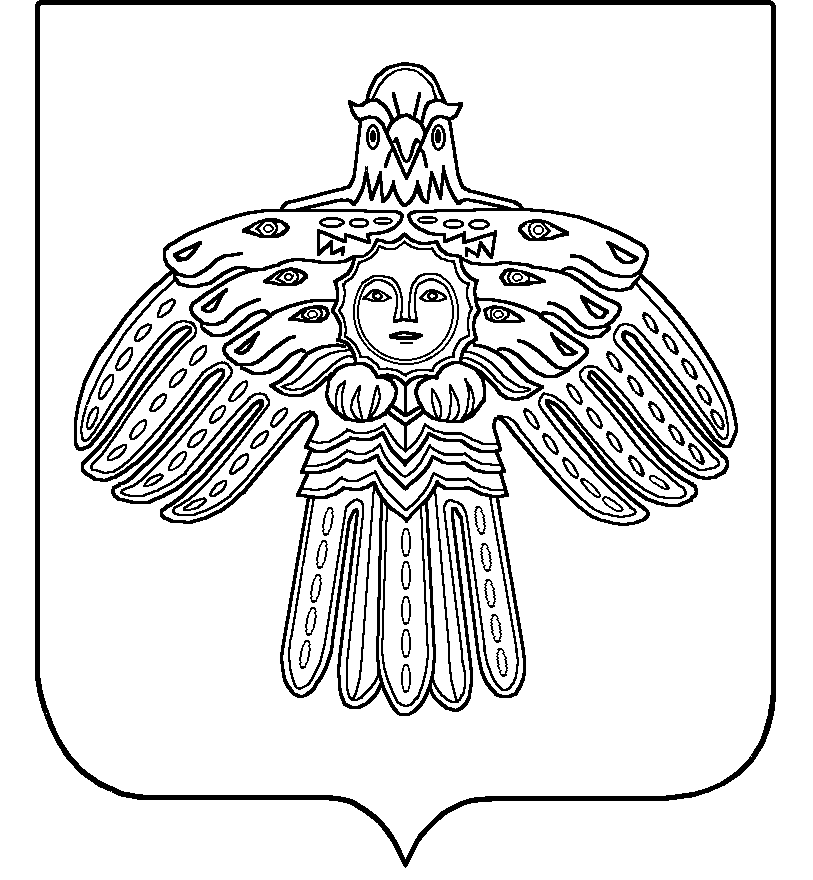 